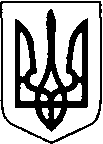 Виконавчий  комітет  Нововолинської  міської  радиВолинської області	Р І Ш Е Н Н Я	ПРОЄКТ	     серпня 2022 року                   м. Нововолинськ                                      №Про надання згоди на передачу в оренду комунального майна та включення до Переліку об’єктів оренди першого типуВідповідно до статті 60 Закону України «Про місцеве самоврядування в Україні»,  статті 6 Закону України «Про оренду державного та комунального майна» від 03.10.2019 № 157-IX (далі – Закон), пункту 20 Порядку передачі в оренду державного та комунального майна, затвердженого постановою Кабінету Міністрів України від 03.06.2020 № 483, листа управління освіти виконавчого комітету Нововолинської міської ради  від 11.08.2022 року № 230/01-06, виконавчий комітет міської радиВИРІШИВ:1. Надати згоду Житлово – комунальному об’єднанню Нововолинської міської ради  на передачу в оренду об’єктів комунального майна згідно з додатком до рішення та включення цих об’єктів до Переліку об’єктів оренди першого типу.2. Житлово – комунальному об’єднанню Нововолинської міської ради:2.1. Протягом 5 робочих днів з дати отримання рішення прийняти рішення про намір передачі майна в оренду  у формі наказу.2.2. Внести інформацію про потенційні об’єкти оренди до ЕТС в порядку, передбаченому частиною четвертою статті 6 Закону.2.3. Здійснити у разі необхідності переоцінку потенційних об’єктів оренди та збільшити балансову вартість майна згідно з результатами оцінки відповідно до правил бухгалтерського обліку до розміщення оголошення про передачу майна в оренду.2.4. Погодити з управлінням економічної політики зміст оголошення про передачу комунального майна в оренду на аукціоні до моменту його розміщення в ЕТС. 3. Управлінню економічної політики виконавчого комітету Нововолинської міської ради  (Тетяна Корнійчук) оприлюднити інформацію про включення об’єктів оренди до Переліку першого типу на офіційному сайті Нововолинської міської ради.4. Контроль за виконанням рішення покласти на заступника міського голови  з питань діяльності виконавчих органів Юлію Лефтер.Міський голова                                                                                   Борис КАРПУСТетяна Корнійчук 30586Додаток до рішення виконавчого комітетуНововолинської міської ради       серпня 2022 року №Керуюча справами                                                                     Валентина СТЕПЮКНачальник управління економічної політики							Тетяна КОРНІЙЧУКп/пТип приміщенняПлоща, м2Адреса приміщенняТермін оренди1нежитлове приміщення 10,4бульвар Шевченка,7м. Нововолинськдо 5 років2Нежитлове приміщення195,0вулиця Грушевського,8смт. БлагодатнеДо 5 років